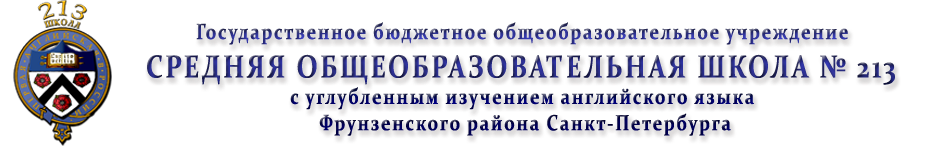 Учебно-исследовательская работапо технологииСравнение фасадов жилых домов конца XIX века и середины XX века 
в Санкт-ПетербургеАвтор:ученица 9 В класса
 Титова Яна Алексеевна Научный руководитель: учитель технологии,Мурлина Татьяна Дмитриевна _____________________________________подписьСанкт-Петербург2023ОглавлениеВведение Проблема: современные жилые дома 20 века стали удобнее и технологичнее, но утратили индивидуальность, красоту и привлекательность фасадов, которую имели дома 19-х веков.Гипотеза: в жилом здании середины 20 века сильно изменился и упростился фасад, по сравнению с фасадом жилого здания конца 19 века.Цель исследования: создать чертёж идеального фасада жилого дома, на основе сравнения фасадов жилого дома конца 19 века и жилого дома середины 20 века.Задачи исследования:Изучение дополнительной литературы о фасадах жилых домов конца 19 и середины 20 веков.Выбор определённого жилого дома конца 19 века и середины 20 века.Разработка критериев сравнения жилых домов конца 19 и середины 20 века.Сравнительный анализ фасадов жилых домов, опираясь на поставленные критерии.Выявление отличительных особенностей и формулировка вывода об положительных и отрицательных характеристиках фасадов Разработка чертежа идеального фасада жилого дома.Актуальность: архитектура всегда играла важную роль в мире и её развитие и преобразование происходит постоянно, и оно влияет на изменение культуры общества. Данная тема может быть полезна людям, чья профессия связана с архитектурой, а также моим сверстникам, потому что они смогут узнать много интересных фактов о развитии архитектуры и её стилях в Санкт-Петербурге. Кроме того, в сети Интернет и других ресурсах предоставлено очень мало информации по сравнению фасадов жилых домов конца 19 века и середины 20 века и предложений по изменению облика панельных жилых домов в наше время.Новизна: создание чертежа идеального фасада панельного дома с элементами оформления конца 19 века, а также словаря архитектурных терминов.Объект и предмет исследования:Объект: доходный дом Шрейберов и пятиэтажный панельный жилой дом.Предмет: фасады доходного дома Шрейберов и пятиэтажного панельного жилого дома.Основные источники исследования – дополнительная литература и источники сети Интернет.Методы исследования – сравнение, обобщение и моделирование.Структура учебно-исследовательской работы – учебно-исследовательская работа состоит из введения, двух глав, заключения, источников информации и словаря архитектурных терминов.Глава 1. Архитектурный стиль построек жилых домов конца 19 века и жилых домов середины 20 века в Санкт-Петербурге1.1 Общая информация об архитектурных стилях Санкт-Петербурга.Петербург строился стремительно, задумывался Петром I как вызов традиционному представлению о городе. Царь, впитавший отечественные и зарубежные примеры градостроительства, видел город на Неве в другом свете, строящийся бурно и гармонично, а не так, как города с многовековой историей, которые отстраивались и развивались медленно.Как известно, первый генеральный план города был разработан в 1716 году итальянским архитектором Доменико Трезини. Так, характерной чертой новой столицы стали прямые перпендикулярные улицы, широкие "прошпекты", что прослеживается на примере Васильевского острова и "трезубца": Адмиралтейство — Невский проспект, Гороховая улица, Вознесенский проспект.Позже появилась застройка центральной части Петербурга. Но геометрически заданные магистрали и площади определили облик города, который сохранён до наших дней. Безусловно, всем великолепием и уникальностью архитектурных реалий, в которых мы живём ныне и наслаждаемся великими достопримечательностями родного города, мы обязаны его основателю.Именно личность Петра I сыграла в становлении и развитии Санкт-Петербурга в дальнейшем решающую роль. Царь лично выбрал место Невского проспекта, Адмиралтейства, Петропавловской крепости. По его указу все здания должны были строиться из камня. А в других городах России было запрещено использовать камень в качестве основного строительного материала. Архитектура была всегда неразрывно связана с исторической эпохой и являлась отражением настроений в обществе, политической идеологии или концептуальным выражением происходящих процессов. Петербург, долгое время будучи столицей страны, стал местом для архитектурных экспериментов и сохранил в себе яркий отпечаток каждого периода, нашедшего своё отражением в том или ином архитектурном стиле.В таблице 1 приведена краткая справка об некоторых архитектурных стилях Санкт-Петербурга.Таблица 1. Основные архитектурные стили Санкт-Петербурга.Из множества перечисленных архитектурных стилей Санкт-Петербурга для сравнения и анализа недостатков и преимуществ архитектурных решений фасадов выберем постройку жилого дома конца 19 века в стиле эклектики и жилого дома середины 20 века, относящегося к плановой (типовой) застройке.1.2 Характеристика и анализ архитектурного стиля фасада жилого дома постройки 
конца 19 века на примере доходного дома Шрейберов.«Дом Шрейберов - Доходный дом князя А. Д. Чавчавадзе» находится на территории Центрального района города Санкт-Петербурга на улице Чайковского - строился с 1840 года, был перестроен заново с 1880 гг. архитектором Василием Фёдоровичем фон Геккером. Здание многоквартирного жилого дома Шрейберов – четырехэтажное на подвалах, выполнено в стиле Эклектика.«Наш век эклектичен, во всем у него характеристическая черта – умный выбор. Все роды зодчества, все стили могут быть изящны и заключают каждый немалочисленные тому доказательства, все они пользуются своими средствами, перемешиваются и воспроизводят новые роды». Так многословно и не вполне внятно писала петербургская «Художественная газета», о новом по тому времени архитектурном явлении – эклектике. Причиной его появления была скорее нужда, чем добродетель. Дело в том, что в XIX веке стали появляться многоэтажные доходные дома, не имевшие аналогов в предшествующих периодах. В их постройке, архитекторы часто заимствовали из прошлого элементы самых разных стилей. Это архитектурное смешение стали называть эклектикой. Был еще один фактор, способствовавший триумфу эклектики в Петербурге во второй половине XIX века. Невиданный строительный бум привел к тому, что городские власти утратили контроль над внешним видом возводимых зданий. Теоретически, все проекты должны были рассматриваться в Городской управе, а в отдельных случаях в Техническо-строительном комитете МВД. Фасады домов, выходивших на главные улицы, утверждались самим императором. Отныне все это оставалось на бумаге. Контроль над строительством превратился в простую формальность, и каждый застройщик возводил здание в зависимости от своего вкуса.Разумеется, домовладельцы стремились перещеголять друг друга в роскоши. Пышные фасады должны были привлечь потенциальных квартиросъемщиков и повысить стоимость жилья. Появилась целая индустрия дешевой роскоши. Впрочем, сегодня многие дома построенные в стиле эклектики воспринимаются отнюдь не вульгарно. Примером такого здания может служить доходный дом на улице Чайковского 63. Он был построен в 1880-ом году архитектором фон Геккером В.Ф.  для гвардии корнета Чавчавадзе А.Д. До 1917 г. в здании располагались жилые квартиры. После Октябрьской революции 1917 г. функциональное значение дома изменилось. Вместе с квартирами в здании в течение всего советского периода располагались различные учреждения.По данным исторической справки лицевой фасад здания был обильно декорирован. Плоскость дома в уровне первого и второго этажей была отделана рустом нескольких видов (гладким и «под шубу»), в уровне остальных этажей – гладко оштукатурена. Из-за богатого декоративного убранства свободных участков фасада практически не было. Оконные проемы всех этажей были украшены гирляндами, помещенными в горизонтальных простенках. Окна в уровне второго этажа были декорированы полуциркульными сандриками с маскаронами в виде хищных зверей. Вертикальные простенки декорировались композициями из филенок, лент, растительных завитков, вазонов или плодовых гирлянд. Помимо филенок фасады были украшены круглыми медальонами с помещенными в них рельефами женских головок.Трехчастная структура композиции фасада выявлена ризалитами в центральной и боковых частях. Оконные проемы в ризалитах в уровне второго-третьего этажей обрамлены портиками из полуколонн композитного ордера с опирающимися на них разорванных треугольных фронтонов. Антаблементы и фусты полуколонн украшены композициями растительного орнамента, гирляндами. В тимпанах сандриков помещены лепные композиции из раковин в окружении растительных завитков. Фасады в уровне четвертого этажа в ризалитах украшают фигуры атлантов и кариатид. Балконы в уровне третьего и четвертого этажей воспринимаются пластическими акцентами центрального ризалита. Их ограждения выполнены в виде балясника и тумб. Основание балкона в уровне четвертого этажа декорировано листьями, поясом из цветочных розеток, маскароном в виде женской головы и свисающей цветочной гирлянды. Пластическая выразительность боковых частей фасада обеспечивается богатым лепным и штукатурным декором, пластическими акцентами воспринимаются балконы с ограждениями из балясника и тумб на массивных кронштейнах, декорированных листьями и цветочными розетками, и треугольные сандрики над окнами, тимпаны которых украшены медальонами в окружении плодовых гирлянд. Фасад завершается фризом с растительным орнаментом и карнизом большого выноса на сдвоенных лепных кронштейнах, украшенных растительными гирляндами. Ризалиты завершаются фигурными аттиками, декорированными лепными композициями.В настоящее время здание является многоквартирным жилым домом и включено в единый государственный реестр в качестве объекта культурного наследия регионального значения. Разработана проектная документация по реставрации и ремонту лицевых и дворовых фасадов здания. 1.3 Характеристика и анализ архитектурного стиля фасада жилого дома середины 20 векаДо середины 1950-х годов почти у каждого жилого дома был свой архитектор. Получалось чаще всего очень красиво, но дорого и долго, при этом большая часть населения продолжала жить в коммуналках и бараках. С этим было нужно что-то делать - и как можно быстрее.Типовые сборные дома появились впервые в далёком 1910 году в пригороде Нью-Йорка. При строительстве применялись крупные детали, выполненные из армированного бетона. Такие эксперименты до двадцатых годов XX века время от времени проводили в разных странах мира. После Первой мировой войны спрос на дома, которые можно построить очень быстро, резко вырос.В России название «хрущёвка» панельные дома получили в честь товарища Хрущёва, который их якобы придумал. Определяющее слово «якобы». На самом деле придумал их другой товарищ - французский архитектор Ле Корбюзье. Дело в том, что после Второй мировой во Франции наблюдалась нехватка пригодных для жилья домов. Бороться с этой проблемой решили посредством строительства панельных домов, то есть быстро и достаточно дешево.В 1925 году им была представлена на Международной выставке некая «жилая единица многоквартирного дома». Её можно назвать настоящий прабабушкой советской хрущёвки, правда квартирка была двухуровневая. Но такая же тесная, как и советские варианты. Прошло более 20 лет, и только в 1947 году французы стали застраивать районы такими зданиями. Поэтому для быстрой застройки в Советском Союзе использовали опыт именно французских архитекторов и строителей.В 1959 году Советский Союз купил во Франции лицензию на производство железобетонных панелей и начал строить дома уже массово, по стандартизированным проектам.Каждый проект тиражировался с небольшими доработками на месте (например, в каких-то городах панели делали гладкими и дом потом красили, а в каких-то - прямо на заводах делали гравийную обсыпку и дом получался как бы одетым «в шубу»).Распространёнными были также панели, покрытые мелкой керамической плиткой, - такая отделка была относительно дорогой, однако фасады лучше выглядели даже без регулярного ремонта.Первые проекты «хрущёвок» имели черепичные или шиферные крыши, однако уже обладали характерной планировкой. В рамках кампании по борьбе с архитектурными излишествами впоследствии здания получили более дешёвые в исполнении плоские битумные крыши.В оформлении фасадов зданий отсутствуют лепнина и другие декоративные элементы, характерные для зданий предыдущего, сталинского периода.Высота подавляющего большинства хрущёвок — 4-5 этажей. Это связано с тем, что 5 этажей — максимальная высота дома, в котором по строительным нормам не требуется лифт. Хрущёвки строили в сжатые сроки из готовых блоков, произведенных и подготовленных к установке на домостроительном комбинате. В среднем на возведение одного дома на месте уходило от 12 суток до нескольких месяцев.Срок службы большинства домов-хрущёвок был рассчитан на 25 лет, так как эти дома строились в основном как временное жилье. Тем не менее, многие из таких домов стоят на территории России до сих пор. Такие дома (сносимой серии) должны были быть снесены уже несколько лет назад. Существовали и другие серии домов (не сносимая серия). Срок службы таких домов был рассчитан на 50 лет. Исследования же показали, что при своевременном капитальном ремонте, срок службы может быть увеличен до 150 лет.Характеристику и анализ архитектурного стиля фасада жилого дома середины 20 века рассмотрим на конкретном примере панельного дома, расположенном по ул. Белградская, дом 28, корпус 3.Это многоквартирный жилой дом, построенный в 1964 году по серии 1ЛГ-502-6 — это ранняя брежневская серия крупнопанельного строительства СССР. Проект вела в 
1962 -1963 годах мастерская № 5 Ленпроекта и возведение серии предполагалось только в Ленинграде (Санкт-Петербурге). Жилые дома серии 1ЛГ-502 экономичнее, чем 
серии-предшественники. Это достигалось за счёт усовершенствованной системы межпанельных швов и стыков, исключающих сварные соединения. Наружные стены дома запроектированы из однослойных несущих панелей с облицовкой керамической плиткой. Кровля – плоская. Жилой дом пятиэтажный, шестиподъездный, рассчитан на 90 квартир.Интересный факт: Пятиэтажный 90‑квартирный дом серии 1ЛГ-502В был смонтирован за 6 полных рабочих дней (вместо 25 дней по нормативам). Дом расположен по адресу ул. Димитрова, д. 16, к. 21.4 Какими хотят видеть жилые дома жители Санкт-ПетербургаАрхитектура города действительно очень влияет на эмоционально-психологическое состояние его жителей. Это было доказано и в ходе многочисленных исследований, в том числе в Петербурге. Так, во время одного из экспериментов горожанам показывали фотографии районов исторической застройки, «золотого треугольника», и они вызывали приятные эмоции, а также способствовали проявлению интереса к истории - людям становилось любопытно, кто же здесь жил. А вот мрачные дворы-колодцы, например, Лиговского проспекта, и современные блочные здания с однотипными фасадами рождали совершенно другие чувства. Петербуржцы ждут от современных архитекторов непременно проектов "под классику".Проанализировав информацию о предпочтениях внешнего вида и удобства жилых домов, а также проведя опрос, я составила диаграмму. В диаграмме 1 приведены предпочтения внешнего вида и удобства жилых домов среди жителей Санкт-Петербурга.Диаграмма. Предпочтения горожан в архитектурном облике фасадов зданий 
Санкт-ПетербургаНа диаграмме синим цветом показаны количество жителей, предпочитающих здания с фасадом в стиле домов конца 19 века и с внутренним обустройством, оформлением как дома середины 20 века. Красными цветом показано количество жителей, предпочитающих и внутреннее и внешнее оформления от зданий конца 19 века. Зелёным цветом показано количество жителей, предпочитающих и внутреннее и внешнее оформления от зданий середины 20 века. Фиолетовым цветом показано количество жителей, предпочитающих здания с фасадом в стиле домов середины 20 века и с внутренним обустройством, оформлением как дома конца 19 века.Увидев, что на диаграмме преимущественно виден зелёный цвет, я могу сделать вывод, что большинство опрошенных жителей Санкт-Петербурга хотят видеть здания в культурной столице настолько же роскошными и детализированными на фасадах, как дома в конце 19 века, но внутреннее оформление здания должно быть настолько же удобным и комфортным, с точки зрения оснащения инженерными коммуникациями, как в домах середины 20 века.Выводы по главе 1Архитектура Санкт-Петербурга очень разнообразна. Архитектурные стили стремились к упрощению фасадов и приобретению большей технологичности и современности внутренней части зданий. Но жители Санкт-Петербурга не хотят видеть однообразные, серые многоквартирные дома. Горожане хотят изменения в оформлении фасадов. Главной целью становится вернуть всю индивидуальность и роскошность внешней части зданий.Глава 2. Сравнение архитектурных стилей фасадов жилых домов конца 19 века и жилых домов середины 20 века в Санкт-Петербурге 2.1 Выбор критериев и сравнение архитектурных стилей фасадов жилых домов конца 19 века и жилых домов середины 20 века в Санкт-Петербурге После анализа архитектурных стилей фасадов жилых домов мной были отобраны следующие критерии для сравнения:Сочетание фасада с окружающей средойЭтажностьТолщина наружных стен Цветовое решение Наличие декоративных элементов Входные двериЦокольОкна КровляБалконыВремя строительстваПроведение исследовательской работы Цель исследовательской работы- на основании полученной информации о предпочтениях жителей Санкт-Петербурга сравнить фасады домов конца 19 века и середины 20, для создания идеального архитектурного оформления здания.Материалы: дополнительная литература и источники сети ИнтернетХод работы: Я поставила задачу узнать какие достоинства и недостатки имеют здания конца 19 века и середины 20 века, чтобы потом, опираясь на полученную информацию, создать идеальное оформление фасада жилого дома.Найденную информацию я оформила в виде таблицы, опираясь на созданные критерии.Зелёным цветом я отметила выводы с указанием здания, в котором наблюдается преимущество в том или ином критерии оценивания.Получив результаты сравнения, я сформулировала вывод.Таблица 2. Сравнение архитектурных стилей фасадов жилых домов конца 19 века и жилых домов середины 20 века в Санкт-ПетербургеВыводы: Панельный дом середины 20 века хорошо приспособлен для размещения большого количества квартир и строится достаточно быстро, но он уступает доходному дому Шрейберов в наличии элементов декора на фасаде, а также в надёжности некоторых частей здания.На основе изученной информации и выводов по таблице 2 я создала эскиз фасада жилого дома с наличием декоративных элементов, придающих индивидуальность архитектурной постройке. Вместе с тем, с конструктивной точки зрения, я бы использовала панели для возведения внутренних стен и перекрытий своего здания, для более сокращённого срока строительства. Эскиз фасада жилого дома выполнен в программе AutoCAD и переведён в формат файла с расширением pdf.Проектное предложение по фасаду жилого дома. 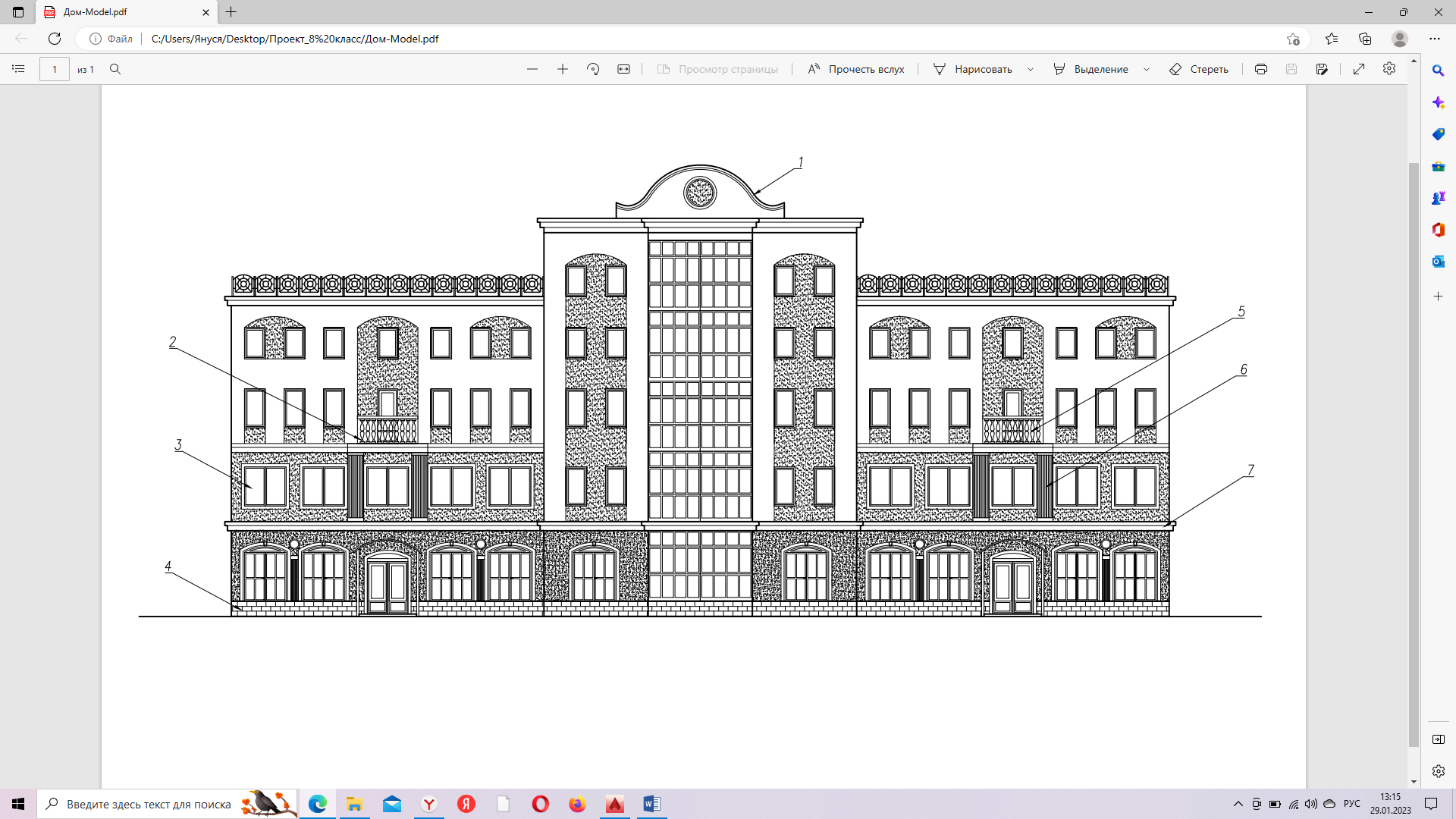 1 – фронтон;2 – балкон со стилизованным портиком;3 – различные по форме оконнын проёмы;4 – руст на цоколе;5 – балконные ограждения – балясины;6 – стилизованные фусты колонн;7 – карниз Выводы по главе 2Проанализировав стили фасадов доходного дома Шрейберов и пятиэтажного панельного дома, я убедилась, что фасад зданий конца 19 века отличается от фасада дома середины 20 века. По полученным выводам из таблицы 2, я создала уникальный фасад современного многоквартирного панельного дома, который стал интереснее внешне, но не утратил внутренние планировочные преимущества панельного дома.ЗаключениеТеоретик архитектуры Некрасов А. И. выразительно писал, что архитектура является «вместилищем жизни». И действительно, она играет очень важную роль в наши дни. Архитектура кардинально менялась из года в год и из века в век. И проведя исследование и сравнение фасадов домов конца 19 века, середины 20 века, я поняла, что моя гипотеза о том, что в жилом здании середины 20 века сильно изменился и упростился фасад, по сравнению с фасадом жилого здания конца 19 века, оказалась верна. Хоть архитектура и стала более современной, но она утратила всю роскошь и индивидуальность, которую имела несколько веков назад. Эта проблема до сих пор беспокоит архитектурное сообщество Санкт-Петербурга. Также идентичные жилые дома омрачают жизнь простых петербуржцев. Чтобы снова вернуть краски и жизнь некоторым районам города, фасады жилых домов нужно украшать, делать их красочными и фактурными, с разнообразными декоративными элементами. Следует избегать монотонности и скучности построек, желательно создавать больше уникальных и неповторимых зданий.Список использованной литературыАкт технического состояния объекта культурного наследия от 16.03.2020 из проектной документации АО «Ренессанс-Реставрация» по объекту «Реставрация и ремонт лицевых и дворовых фасадов выявленного объекта культурного наследия «Дом Шрейберов». ШИФР: МКД-3-2020, том 1.1 (дата обращения 18.10.2022)Анкета дома «г. Санкт-Петербург, ул. Белградская, 28 корпус 3 Литер А». URL https://dom.mingkh.ru/sankt-peterburg/sankt-peterburg/26623 (дата обращения 20.11.2022)Архитектурный словарь URL https://gufo.me/dict/architecture (дата обращения 22.10.2022)Архитектурные стили Петербурга URL https://annawwts.com/architecture/spb/ (дата обращения 15.10.2022)Архитекторы-строители Санкт-Петербурга середины XIX - начала XX века. Под общ. ред. Б.М. Кирикова. СПб., 1996 (дата обращения 16.10.2022)Выросли среди дворцов. Как на жителей Петербурга влияет архитектура города. Еженедельник "Аргументы и Факты" № 23. Аргументы и факты - Петербург 09/06/2021.  URL https://spb.aif.ru/society/vyrosli_sredi_dvorcov_kak_na_zhiteley_peterburga_vliyaet_arhitektura_goroda (дата обращения 26.11.2022)Гид по панельным и блочным хрущёвкам. URL https://realty.ya.ru/journal/post/gid-po-panelnym-i-blochnym-khruschevkam-istoriya-osobennosti-planirovki-i-buduschee/ (дата обращения 05.11.2022)Историческая справка из проектной документация АО «Ренессанс-Реставрация» по объекту «Реставрация и ремонт лицевых и дворовых фасадов выявленного объекта культурного наследия «Дом Шрейберов». ШИФР: МКД-3-2020-1-ИС, том 2.1 (дата обращения 18.10.2022)Как мы дошли до жизни такой: хрущёвки. URL  https://pikabu.ru/story/kak_myi_doshli_do_zhizni_takoy_khrushchyovki_6598101 (дата обращения 25.11.2022)Откуда в СССР пришли «хрущёвки», и Какими они были по оригинальному (несоветскому) проекту. URL https://kulturologia.ru/blogs/ (дата обращения 12.11.2022)Петербург - город контрастов URL https://peterburg.center/story/peterburg-gorod-kontrastov-kak-uzhivaetsya-arhitekturnaya-klassika-s-sovremennostyu.html (дата обращения 01.10.2022)Путеводитель по Петербургу. URL http://www.ipetersburg.ru/ (дата обращения 15.10.2022)1ЛГ-502. https://ru.wikipedia.org/wiki/1ЛГ-502 (дата обращения 15.12.2022)Приложение 1. Словарь архитектурных терминовАНТАБЛЕМЕНТ - горизонтальная верхняя часть ордерной композиции, обычно поддерживаемая колоннами либо пилястрами; членится снизу вверх на архитрав, фриз и карниз.АТЛАНТ - мужская статуя, поддерживающая перекрытие здания, портика, балкон и т. д.АРХИВОЛЬТ - архитектурная деталь, составляющая обрамление арочного проёма. Архивольт выделяет дугу арки из плоскости стены, становясь иногда основным мотивом её обработки.БАЛЯСИНА - фигурный столбик или колонка, поддерживающая лестничные перила или горизонтальную балку.ВАЗОН - архитектурное украшение в виде сосуда с расширяющимся кверху параболоидным основанием.ГИРЛЯНДА - резной орнамент или лепное украшение в виде извилистой ленты из листьев, плодов, цветов.КАПИТЕЛЬ - верхняя, так или иначе орнаментированная часть колонны, столба или пилястры, лежащая непосредственно на фусте.КАРИАТИДА - женская статуя, поддерживающая архитектурный выступ.МАСКАРОН - маска, декоративный рельеф в виде человеческого лица или головы животного. Маскароны помещаются преимущественно на замках арок, оконных и дверных проёмов, на фонтанах (с отверстием для выпуска струи воды), а также на мебели, сосудах.МЕДАЛЬОН - барельеф или живописное изображение в круглом либо овальном обрамлении.ПОРТИК - композиция на фасаде здания, которая образована колоннами, полуколоннами либо пилястрами, несущими антаблемент.ПУТТИ - (итал. putto, буквально - младенец), изображения маленьких мальчиков 
(иногда крылатых), излюбленный декоративный мотив в искусстве Возрождения
(а также XVII-XVIII вв.).РИЗАЛИТ- выступающая часть фасада (как правило, имеющая прямоугольный план) - один из существенных элементов его симметричной композиции.РУСТ (рустовка, рустик) - рельефная кладка или облицовка стен камнями с грубо отесанной или выпуклой лицевой поверхностью (так называемыми рустами). Оживляя плоскость стены игрой светотени, рустика создает впечатление мощи, массивности здания. При отделке фасада штукатуркой рустика имитируется разбивкой стены на прямоугольники и полосы.САНДРИК - декоративная архитектурная деталь обычно в виде карниза или фронтончика (иногда опирающихся на кронштейны), расположенных над оконным или дверным проёмом на фасадах зданий (реже в интерьерах).ФИЛЁНКА - обрамленный или заглубленный глухой участок фасада либо настенной панели, имеющий форму прямоугольника или близкую к нему (например, с выкружками на углах или с полукружиями на торцах).ФРОНТОН - завершение (обычно треугольное) фасада здания, портика, колоннады, ограниченное двумя скатами крыши по бокам и карнизом у основания. Декоративным фронтоном украшают двери и окна зданий.ФУСТ - ствол колонны.Введение…………………………………………………………………………….3Глава 1. Архитектурный стиль построек жилых домов конца 19 века и жилых домов середины 20 века в Санкт-Петербурге……………………......41.1 Общая информация об архитектурных стилях Санкт-Петербурга……..41.2. Характеристика и анализ архитектурного стиля фасада жилого дома постройки конца 19 века на примере доходного дома Шрейберов………………………………………………………………………81.3. Характеристика и анализ архитектурного стиля фасада жилого дома середины 20 века………………………………………………………..……. 101.4. Какими хотят видеть жилые дома жители Санкт-Петербурга………...12Глава 2. Сравнение архитектурных стилей фасадов жилых домов конца 19 века и жилых домов середины 20 века в Санкт-Петербурге) …………. 152.1. Выбор критериев и сравнение архитектурных стилей фасадов жилых домов конца 19 века и жилых домов середины 20 века 
в Санкт-Петербурге....…………………………................................................15Заключение……………………………………………..…………………..……. 21Список использованной литературы…………………………………….…….22Приложение. Словарь архитектурных терминов…………………..……….23СтильДатыХарактеристикиБароккопервая половина XVIII векаПышный декор, изящество линий, ориентация на эпоху Возрождения и сочетание больших и малых форм. В Петербурге он претерпел изменения с течением временем, поэтому сейчас разделяют Петровское и Елизаветинское барокко.Классицизмвторая половина XVIII векаКлассицизм разделяют на ранний, строгий и поздний, постепенно переходящий в русский ампир. Обращение к античным ордерам, скульптурам и композициям. Унификация и продуманность всего архитектурного комплекса. Часто именно этот период называют золотым веком архитектуры.Русский ампирвторая половина XVIII векаДекор на военную тематику и влияние античности (скульптуры, колонны, пилястры). Ориентация на античность была отчасти политической: сравнение российского императора с греческими и римскими. В монументальных проектах архитекторы стремились отразить военные успехи России того времени (Отечественная война), продемонстрировать достижения (Адмиралтейство — морской флот) и императорскую власть (Триумфальные арки).ЭклектикаIXX векОтразила меняющиеся настроения в обществе и снятие тотального контроля над градостроительством. Одновременно происходит как обращение к западноевропейским тенденциям, так и возрождение национальных идей, что находит своё отражение в неоготике и неорусском стиле соответственно. Развитие технологий позволяет осуществлять смелые идеи и реализовать новые смелые проекты.Неовизантийский стильвторая половина IXX векаПрименялся при строительстве религиозных объектов: низкие купола, где главный купол больше других, единый церковный зал, широкое использование мозаики в декоре.Неорусский стильвторая половина IXX века-начало XX векаПроисходит подражание древнерусскому зодчеству, что отражало тенденцию возрождения к национальным идеям и народной культуре. Такие дома напоминают сказочные теремы и древнерусские церкви, но при этом имеют другую конструкцию и зачастую воспроизводят лишь древнерусский декор.Неоготикавторая половина IXX века-начало XX векаВажное отражение периода архитектурной эклектики. Средневековой готики в России не было, поэтому возрождение стиля происходило через воспроизведение отдельных элементов западноевропейских соборов: в основном, шпили, арки и готические своды.Промышленная архитектуравторая половина IXX века- XX векБольшинство зданий строится в так называемом кирпичном стиле — неофициальный термин, прочно закрепившийся за архитектурной модой тех лет. Некоторые предприятия кирпичного стиля напоминали английские и немецкие заводы, а более поздние примеры относятся уже к северному модернуМодернконец IXX векаПлавные линии, нетрадиционные конструкции и изящный декор на сказочные темы, большое внимание к деталям и интерьеру. В конце XIX века в стиле модерн в основном строились особняки, галереи и магазины. Однако позже он стал более массовым и распространился на доходные дома, религиозные постройки и даже промышленные предприятия.Северный модернконец IXX века - начало XX векаСдержанный, скандинавский подвиде стиля — северный модерн или национальный романтизм. Для него характерно использование натуральных материалов, необработанного камня и фольклорных сюжетов в декоре. Более суровые на первый взгляд дома часто напоминают замки, но их неприступный вид сочетается с изяществом модерна, яркими декоративными деталями, выраженными через витражи, мозаику и майолику.Конструктивизмпервая половина XX векаФункциональность и минимум декора. Конструкция здания и план каждого помещения планировались исходя из функции, которые они будут осуществлять. Минималистичный декор был по-своему изящен: это ленточное остекление, цилиндрические формы, асимметрия и противопоставление горизонталей и вертикалей. Плановая застройкавторая половина XX векаНовые здания принципиально строятся без всякого декора, подчёркивая отсутствия пафоса и помпезности. Именно на этот период пришёлся максимально быстрый рост города и населения за счёт строительства массового и доступного жилья. Это так называемые «панельки» и другая плановая застройка, позволившая получить жильё новым жителям Петербурга, но страдающая от низкого качества и низкой архитектурной ценности.Советский модернизмвторая половина XX векаСоветский модернизм является логическим продолжением конструктивизма и также часто использует, например, ленточное остекление и цилиндрические формы. Но обычно проекты соцмодернизма более смелые и новаторские — с грубыми формами, зачастую переходящими в брутализмСовременный стильконецXX векаС середины 90-х годов не существовало чёткого градостроительного плана, поэтому за 20 лет появилось довольно много неудачных проектов и хаотичной застройки. Отчасти происходило копирование классических элементов, отчасти — широкое использование сплошного остекления и массивных бетонных блоков. Большинство зданий этого времени подвергается критике, а также инициировало уничтожение архитектурного наследия.№Критерий сравненияКритерий сравненияДоходный дом ШрейберовДоходный дом ШрейберовДоходный дом ШрейберовДоходный дом ШрейберовДоходный дом ШрейберовДоходный дом ШрейберовПанельный пятиэтажный жилой домПанельный пятиэтажный жилой дом1Сочетание фасада с окружающей застройкойСочетание фасада с окружающей застройкойДоходный дом Шрейберов прекрасно сочетается с построенными рядом домами и благоустройством.Доходный дом Шрейберов прекрасно сочетается с построенными рядом домами и благоустройством.Доходный дом Шрейберов прекрасно сочетается с построенными рядом домами и благоустройством.Доходный дом Шрейберов прекрасно сочетается с построенными рядом домами и благоустройством.Доходный дом Шрейберов прекрасно сочетается с построенными рядом домами и благоустройством.Доходный дом Шрейберов прекрасно сочетается с построенными рядом домами и благоустройством.Панельный жилой дом идентичен зданиям, построенным рядом. Никак не выделяется.Панельный жилой дом идентичен зданиям, построенным рядом. Никак не выделяется.Вывод: Дом Шрейберов лучше сочетается с окружающей застройкой.Вывод: Дом Шрейберов лучше сочетается с окружающей застройкой.Вывод: Дом Шрейберов лучше сочетается с окружающей застройкой.Вывод: Дом Шрейберов лучше сочетается с окружающей застройкой.Вывод: Дом Шрейберов лучше сочетается с окружающей застройкой.Вывод: Дом Шрейберов лучше сочетается с окружающей застройкой.Вывод: Дом Шрейберов лучше сочетается с окружающей застройкой.Вывод: Дом Шрейберов лучше сочетается с окружающей застройкой.Вывод: Дом Шрейберов лучше сочетается с окружающей застройкой.Вывод: Дом Шрейберов лучше сочетается с окружающей застройкой.Вывод: Дом Шрейберов лучше сочетается с окружающей застройкой.2ЭтажностьЭтажностьЧетырехэтажное здание.Четырехэтажное здание.Четырехэтажное здание.Четырехэтажное здание.Четырехэтажное здание.Четырехэтажное здание.Пятиэтажное здание.Пятиэтажное здание.Вывод: Панельный жилой дом и доходный дом имеют этажность, соразмерную восприятию человекаВывод: Панельный жилой дом и доходный дом имеют этажность, соразмерную восприятию человекаВывод: Панельный жилой дом и доходный дом имеют этажность, соразмерную восприятию человекаВывод: Панельный жилой дом и доходный дом имеют этажность, соразмерную восприятию человекаВывод: Панельный жилой дом и доходный дом имеют этажность, соразмерную восприятию человекаВывод: Панельный жилой дом и доходный дом имеют этажность, соразмерную восприятию человекаВывод: Панельный жилой дом и доходный дом имеют этажность, соразмерную восприятию человекаВывод: Панельный жилой дом и доходный дом имеют этажность, соразмерную восприятию человекаВывод: Панельный жилой дом и доходный дом имеют этажность, соразмерную восприятию человекаВывод: Панельный жилой дом и доходный дом имеют этажность, соразмерную восприятию человекаВывод: Панельный жилой дом и доходный дом имеют этажность, соразмерную восприятию человека3Материал и толщина наружных стенМатериал и толщина наружных стенКирпичные, 700-800 ммКирпичные, 700-800 ммКирпичные, 700-800 ммКирпичные, 700-800 ммКирпичные, 700-800 ммКирпичные, 700-800 ммСборные железобетонные панели, 300-350 ммСборные железобетонные панели, 300-350 ммВывод: Наружные стены доходного дома Шрейберов имеют большую толщину, чем стены панельного дома. Вывод: Наружные стены доходного дома Шрейберов имеют большую толщину, чем стены панельного дома. Вывод: Наружные стены доходного дома Шрейберов имеют большую толщину, чем стены панельного дома. Вывод: Наружные стены доходного дома Шрейберов имеют большую толщину, чем стены панельного дома. Вывод: Наружные стены доходного дома Шрейберов имеют большую толщину, чем стены панельного дома. Вывод: Наружные стены доходного дома Шрейберов имеют большую толщину, чем стены панельного дома. Вывод: Наружные стены доходного дома Шрейберов имеют большую толщину, чем стены панельного дома. Вывод: Наружные стены доходного дома Шрейберов имеют большую толщину, чем стены панельного дома. Вывод: Наружные стены доходного дома Шрейберов имеют большую толщину, чем стены панельного дома. Вывод: Наружные стены доходного дома Шрейберов имеют большую толщину, чем стены панельного дома. Вывод: Наружные стены доходного дома Шрейберов имеют большую толщину, чем стены панельного дома. 4Отделка фасада, цветовое решениеОтделка фасада, цветовое решениеФасад здания оштукатурен и окрашен в разные оттенки бежевого и коричневого тона, хорошо сочетающиеся между собой.Фасад здания оштукатурен и окрашен в разные оттенки бежевого и коричневого тона, хорошо сочетающиеся между собой.Фасад здания оштукатурен и окрашен в разные оттенки бежевого и коричневого тона, хорошо сочетающиеся между собой.Фасад здания оштукатурен и окрашен в разные оттенки бежевого и коричневого тона, хорошо сочетающиеся между собой.Фасад здания оштукатурен и окрашен в разные оттенки бежевого и коричневого тона, хорошо сочетающиеся между собой.Фасад здания оштукатурен и окрашен в разные оттенки бежевого и коричневого тона, хорошо сочетающиеся между собой.Панели облицованы керамической плиткой цветом, предусмотренным при производстве данного типа панелей.Панели облицованы керамической плиткой цветом, предусмотренным при производстве данного типа панелей.Вывод: Более правильное цветовое решение выбрано у доходного дома Шрейберов.Вывод: Более правильное цветовое решение выбрано у доходного дома Шрейберов.Вывод: Более правильное цветовое решение выбрано у доходного дома Шрейберов.Вывод: Более правильное цветовое решение выбрано у доходного дома Шрейберов.Вывод: Более правильное цветовое решение выбрано у доходного дома Шрейберов.Вывод: Более правильное цветовое решение выбрано у доходного дома Шрейберов.Вывод: Более правильное цветовое решение выбрано у доходного дома Шрейберов.Вывод: Более правильное цветовое решение выбрано у доходного дома Шрейберов.Вывод: Более правильное цветовое решение выбрано у доходного дома Шрейберов.Вывод: Более правильное цветовое решение выбрано у доходного дома Шрейберов.Вывод: Более правильное цветовое решение выбрано у доходного дома Шрейберов.5Наличие декоративных элементовНаличие декоративных элементовРазнообразные декоративные элементы.Разнообразные декоративные элементы.Разнообразные декоративные элементы.Разнообразные декоративные элементы.Разнообразные декоративные элементы.Разнообразные декоративные элементы.Декоративного оформления отсутствует.Декоративного оформления отсутствует.Вывод: Фасад доходного дома Шрейберов декорирован разнообразнее и обильнее, чем панельный жилой дом.Вывод: Фасад доходного дома Шрейберов декорирован разнообразнее и обильнее, чем панельный жилой дом.Вывод: Фасад доходного дома Шрейберов декорирован разнообразнее и обильнее, чем панельный жилой дом.Вывод: Фасад доходного дома Шрейберов декорирован разнообразнее и обильнее, чем панельный жилой дом.Вывод: Фасад доходного дома Шрейберов декорирован разнообразнее и обильнее, чем панельный жилой дом.Вывод: Фасад доходного дома Шрейберов декорирован разнообразнее и обильнее, чем панельный жилой дом.Вывод: Фасад доходного дома Шрейберов декорирован разнообразнее и обильнее, чем панельный жилой дом.Вывод: Фасад доходного дома Шрейберов декорирован разнообразнее и обильнее, чем панельный жилой дом.Вывод: Фасад доходного дома Шрейберов декорирован разнообразнее и обильнее, чем панельный жилой дом.Вывод: Фасад доходного дома Шрейберов декорирован разнообразнее и обильнее, чем панельный жилой дом.Вывод: Фасад доходного дома Шрейберов декорирован разнообразнее и обильнее, чем панельный жилой дом.6Входные двериВходные двериДеревянные входные двери, индивидуального изготовления с остеклением, филёнками и декоративными элементамиДеревянные входные двери, индивидуального изготовления с остеклением, филёнками и декоративными элементамиДеревянные входные двери, индивидуального изготовления с остеклением, филёнками и декоративными элементамиДеревянные входные двери, индивидуального изготовления с остеклением, филёнками и декоративными элементамиДеревянные входные двери, индивидуального изготовления с остеклением, филёнками и декоративными элементамиДеревянные входные двери, индивидуального изготовления с остеклением, филёнками и декоративными элементамиВходные двери металлические, окрашены в коричневый цвет.Входные двери металлические, окрашены в коричневый цвет.Вывод: Дом Шрейберов имеет более интересно оформленные двери.Вывод: Дом Шрейберов имеет более интересно оформленные двери.Вывод: Дом Шрейберов имеет более интересно оформленные двери.Вывод: Дом Шрейберов имеет более интересно оформленные двери.Вывод: Дом Шрейберов имеет более интересно оформленные двери.Вывод: Дом Шрейберов имеет более интересно оформленные двери.Вывод: Дом Шрейберов имеет более интересно оформленные двери.Вывод: Дом Шрейберов имеет более интересно оформленные двери.Вывод: Дом Шрейберов имеет более интересно оформленные двери.Вывод: Дом Шрейберов имеет более интересно оформленные двери.Вывод: Дом Шрейберов имеет более интересно оформленные двери.7ЦокольЦокольЦоколь кирпичный облицован каменными известняковыми плитами.Цоколь кирпичный облицован каменными известняковыми плитами.Цоколь кирпичный облицован каменными известняковыми плитами.Цоколь кирпичный облицован каменными известняковыми плитами.Цоколь кирпичный облицован каменными известняковыми плитами.Цоколь кирпичный облицован каменными известняковыми плитами.Сборная цокольная железобетонная панель.Сборная цокольная железобетонная панель.Вывод: Цоколь доходного дома фактурный и имеет хорошую плотность.Вывод: Цоколь доходного дома фактурный и имеет хорошую плотность.Вывод: Цоколь доходного дома фактурный и имеет хорошую плотность.Вывод: Цоколь доходного дома фактурный и имеет хорошую плотность.Вывод: Цоколь доходного дома фактурный и имеет хорошую плотность.Вывод: Цоколь доходного дома фактурный и имеет хорошую плотность.Вывод: Цоколь доходного дома фактурный и имеет хорошую плотность.Вывод: Цоколь доходного дома фактурный и имеет хорошую плотность.Вывод: Цоколь доходного дома фактурный и имеет хорошую плотность.Вывод: Цоколь доходного дома фактурный и имеет хорошую плотность.Вывод: Цоколь доходного дома фактурный и имеет хорошую плотность.8ОкнаОкнаОконные проемы всех этажей были украшены гирляндами, помещенными в горизонтальных простенках. Окна в уровне второго этажа декорированы полуциркульными сандриками с маскаронами в виде хищных зверей.Оконные проемы всех этажей были украшены гирляндами, помещенными в горизонтальных простенках. Окна в уровне второго этажа декорированы полуциркульными сандриками с маскаронами в виде хищных зверей.Оконные проемы всех этажей были украшены гирляндами, помещенными в горизонтальных простенках. Окна в уровне второго этажа декорированы полуциркульными сандриками с маскаронами в виде хищных зверей.Оконные проемы всех этажей были украшены гирляндами, помещенными в горизонтальных простенках. Окна в уровне второго этажа декорированы полуциркульными сандриками с маскаронами в виде хищных зверей.Оконные проемы всех этажей были украшены гирляндами, помещенными в горизонтальных простенках. Окна в уровне второго этажа декорированы полуциркульными сандриками с маскаронами в виде хищных зверей.Оконные проемы всех этажей были украшены гирляндами, помещенными в горизонтальных простенках. Окна в уровне второго этажа декорированы полуциркульными сандриками с маскаронами в виде хищных зверей.Окна – деревянные блоки с двойным остеклением без декорирования.Окна – деревянные блоки с двойным остеклением без декорирования.Вывод: Окна доходного дома Шрейберов имеют больше декоративных элементов.Вывод: Окна доходного дома Шрейберов имеют больше декоративных элементов.Вывод: Окна доходного дома Шрейберов имеют больше декоративных элементов.Вывод: Окна доходного дома Шрейберов имеют больше декоративных элементов.Вывод: Окна доходного дома Шрейберов имеют больше декоративных элементов.Вывод: Окна доходного дома Шрейберов имеют больше декоративных элементов.Вывод: Окна доходного дома Шрейберов имеют больше декоративных элементов.Вывод: Окна доходного дома Шрейберов имеют больше декоративных элементов.Вывод: Окна доходного дома Шрейберов имеют больше декоративных элементов.Вывод: Окна доходного дома Шрейберов имеют больше декоративных элементов.Вывод: Окна доходного дома Шрейберов имеют больше декоративных элементов.99 Кровля КровляСкатная, металлическая кровля. Наличие карниза.Скатная, металлическая кровля. Наличие карниза.Скатная, металлическая кровля. Наличие карниза.Плоская кровля из рулонных  гидроизоляционных материаловПлоская кровля из рулонных  гидроизоляционных материаловПлоская кровля из рулонных  гидроизоляционных материаловПлоская кровля из рулонных  гидроизоляционных материаловВывод: Преимущества и недостатки есть у каждого вида кровли.Вывод: Преимущества и недостатки есть у каждого вида кровли.Вывод: Преимущества и недостатки есть у каждого вида кровли.Вывод: Преимущества и недостатки есть у каждого вида кровли.Вывод: Преимущества и недостатки есть у каждого вида кровли.Вывод: Преимущества и недостатки есть у каждого вида кровли.Вывод: Преимущества и недостатки есть у каждого вида кровли.Вывод: Преимущества и недостатки есть у каждого вида кровли.Вывод: Преимущества и недостатки есть у каждого вида кровли.Вывод: Преимущества и недостатки есть у каждого вида кровли.Вывод: Преимущества и недостатки есть у каждого вида кровли.1010 Балконы Балконы Балконы БалконыБалконы в уровне третьего и четвертого этажей воспринимаются пластическими акцентами центрального ризалита. Их ограждения выполнены в виде балясника и тумб. Основание балкона в уровне четвертого этажа декорировано листьями, поясом из цветочных розеток, маскароном в виде женской головы и свисающей цветочной гирлянды.Балконы в уровне третьего и четвертого этажей воспринимаются пластическими акцентами центрального ризалита. Их ограждения выполнены в виде балясника и тумб. Основание балкона в уровне четвертого этажа декорировано листьями, поясом из цветочных розеток, маскароном в виде женской головы и свисающей цветочной гирлянды.Балконы в уровне третьего и четвертого этажей воспринимаются пластическими акцентами центрального ризалита. Их ограждения выполнены в виде балясника и тумб. Основание балкона в уровне четвертого этажа декорировано листьями, поясом из цветочных розеток, маскароном в виде женской головы и свисающей цветочной гирлянды.Балконы в уровне третьего и четвертого этажей воспринимаются пластическими акцентами центрального ризалита. Их ограждения выполнены в виде балясника и тумб. Основание балкона в уровне четвертого этажа декорировано листьями, поясом из цветочных розеток, маскароном в виде женской головы и свисающей цветочной гирлянды.Балконы без остекления, балконные железобетонные сборные плиты с металлическими ограждениями.Вывод: Балконы доходного дома удобные и интересно декорированные.Вывод: Балконы доходного дома удобные и интересно декорированные.Вывод: Балконы доходного дома удобные и интересно декорированные.Вывод: Балконы доходного дома удобные и интересно декорированные.Вывод: Балконы доходного дома удобные и интересно декорированные.Вывод: Балконы доходного дома удобные и интересно декорированные.Вывод: Балконы доходного дома удобные и интересно декорированные.Вывод: Балконы доходного дома удобные и интересно декорированные.Вывод: Балконы доходного дома удобные и интересно декорированные.Вывод: Балконы доходного дома удобные и интересно декорированные.Вывод: Балконы доходного дома удобные и интересно декорированные.1111Продолжительность строительстваПродолжительность строительстваПродолжительность строительстваНе менее 1 года.Не менее 1 года.Не менее 1 года.От 1 до 6 месяцев.От 1 до 6 месяцев.От 1 до 6 месяцев.Вывод: Панельный пятиэтажный жилой дом строится быстрее и проще, чем доходный дом Шрейберов.Вывод: Панельный пятиэтажный жилой дом строится быстрее и проще, чем доходный дом Шрейберов.Вывод: Панельный пятиэтажный жилой дом строится быстрее и проще, чем доходный дом Шрейберов.Вывод: Панельный пятиэтажный жилой дом строится быстрее и проще, чем доходный дом Шрейберов.Вывод: Панельный пятиэтажный жилой дом строится быстрее и проще, чем доходный дом Шрейберов.Вывод: Панельный пятиэтажный жилой дом строится быстрее и проще, чем доходный дом Шрейберов.Вывод: Панельный пятиэтажный жилой дом строится быстрее и проще, чем доходный дом Шрейберов.Вывод: Панельный пятиэтажный жилой дом строится быстрее и проще, чем доходный дом Шрейберов.Вывод: Панельный пятиэтажный жилой дом строится быстрее и проще, чем доходный дом Шрейберов.Вывод: Панельный пятиэтажный жилой дом строится быстрее и проще, чем доходный дом Шрейберов.Вывод: Панельный пятиэтажный жилой дом строится быстрее и проще, чем доходный дом Шрейберов.